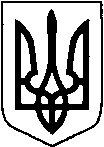                                                                УКРАЇНА ТЕТІЇВСЬКА МІСЬКА РАДАТЕТІЇВСЬКОГО РАЙОНУ КИЇВСЬКОЇ ОБЛАСТІШІСНАДЦЯТА  СЕСІЯ СЬОМОГО СКЛИКАННЯ                      РІШЕННЯ    м ТетіївПро затвердження положення про преміювання працівників закладів освіти та структурних підрозділів управління освіти виконавчого комітету Тетіївської міської ради      Розглянувши звернення управління освіти виконавчого комітету Тетіївської міської ради, відповідно до Законів України « Про місцеве самоврядування в Україні», «Про службу в органах місцевого самоврядування», «Про освіту», «Про оплату праці», положень Кодексу законів про працю України,  Постанови Кабінету Міністрів України від  30.08.2002 № 1298,  та від 09.03.2006 р. № 269, з метою стимулювання сумлінної праці працівників, міська рада                                      В И Р  І Ш И Л А:1.   Затвердити Положення про преміювання працівників закладів освіти та       структурних підрозділів  управління освіти виконавчого комітету        Тетіївської міської ради  (додається).2.   Начальнику управління освіти виконавчого комітету Тетіївської міської       ради (Коробко Т.І.) забезпечити виконання даного рішення у відповідності       до чинного законодавства.3. Контроль за виконанням даного рішення покласти на постійну комісію з     питань соціального захисту, охорони здоров"я, освіти, культури, молоді    і спорту.         Міський голова                                                    Р.В.Майструк          24.01.2019 р.          №  474 - 16-VII  Начальник  юридичного відділу                                             				  Н.М.Складена                                                                                    ДОДАТОК № 1 до рішенням 16 сесії міської ради  сьомого  скликання  від 24.01.2019  р. № 474-16-VII   ПОЛОЖЕННЯпро преміювання працівників закладів освіти та структурних підрозділів          управління освіти виконавчого комітету Тетіївської міської ради                                                І. Загальні положення   1.1. Положення про преміювання  та виплату матеріальної допомоги працівникам закладів освіти та структурних підрозділів управління освіти виконавчого комітету Тетіївської міської ради розроблено відповідно до Закону України «Про освіту», «Про місцеве самоврядування», «Про оплату праці»,  положень Кодексу законів про працю України,  Постанови Кабінету Міністрів України від  30.08.2002 № 1298 «Про оплату праці працівників на основі Єдиної тарифної сітки розрядів і коефіцієнтів з оплати праці працівників установ, закладів та  організацій окремих галузей бюджетної сфери» з метою стимулювання сумлінної праці працівників та визначає порядок і розміри виплати їм премій та матеріальної допомоги.   1.2. Положення спрямоване на підвищення  матеріальної зацікавленостіпрацюючих у покращенні якості виконання посадових обов’язків, функцій тазавдань.   1.3. Дійсне Положення може бути доповнено або змінено відповідно до умов колективного договору за згодою профспілкового комітету.                               ІІ. Порядок та умови преміювання    2.1. Начальник управління освіти має право преміювати керівників закладів дошкільної та загальної середньої освіти,  працівників методичного кабінету, централізованої бухгалтерії, групи господарського обслуговування управління освіти, передбачених кошторисом на оплату праці.    2.2. Підставою для виплати премії працівникам, зазначеним у п. 2.1 цьогоПоложення, є наказ начальника управління освіти.    2.3. Керівник  закладу освіти має право преміювати педагогічнихпрацівників та  технічний персонал в межах асигнувань, передбачених кошторисом на оплату праці.    2.4. Підставою для виплати премії працівникам   є наказ керівника закладу освіти.     2.5. Конкретні розміри даних виплат встановлюються:начальником управління освіти –  для  керівників закладів дошкільної та загальної середньої освіти, працівників методичного кабінету та централізованої бухгалтерії, групи господарського обслуговування управління освіти ;                                   ІІІ. Виплата премії3.1. При визначенні премії керівникам  закладів освіти  враховується:- своєчасна та якісна підготовка  закладу до нового навчального року;- організація чіткої роботи працівників закладу, створення сприятливогомікроклімату в педагогічному колективі;- систематична робота щодо зміцнення та покращення матеріально-технічноїбази  закладу;- створення належних умов щодо забезпечення охорони життя та здоров’я здобувачів освіти та працівників;- організація та проведення  освітнього процесу відповідно до вимог законодавства;- забезпечення чіткого та своєчасного виконання наказів начальника  управління;- забезпечення постійного контролю за ефективним та раціональнимвикористанням енергоносіїв;3.2. При визначенні премії  методистам методичного кабінету враховується:- організація системи роботи щодо підвищення кваліфікації та професійноїмайстерності педагогів;- забезпечення  належного методичного супроводу щодо виконання навчальних планів і програм;- організація роботи міжшкільних методичних об`єднань вчителів;- забезпечення методичного супроводу з питань вивчення та запровадження передового педагогічного досвіду; організації та проведення атестації  педагогічних працівників;- організації  роботи з  молодими  вчителями;- надання  методичної допомоги вчителям для їх  участі  у конкурсах, виставках педагогічної майстерності тощо;- забезпечення впровадження в освітній процес     передових, сучасних інноваційних технологій;- організація учнівських олімпіад, конкурсів тощо;- ініціатива та творчість у виконанні посадових обов’язків;- активна участь в громадському житті  громади;- дотримання норм трудової дисципліни та правил внутрішнього трудового  розпорядку;3.3. При визначенні розміру премії працівникам централізованої бухгалтерії враховується:- своєчасне нарахування заробітної плати педагогічним та технічнимпрацівникам  закладів дошкільної та загальної  середньої освіти;- забезпечення організації  роботи щодо обліку та збереження матеріальнихцінностей;- своєчасне виконання  договірних  відносин з оплати постачання енергоносіїв, продуктів харчування, пального та інших товарів робіт та послуг;- своєчасне подання визначеної законодавством бухгалтерської звітності;- систематичне оприлюднення  планів закупівель,  заключених  договорів;- сумлінне ставлення до виконання функціональних обов’язків;- дотримання в роботі вимог діючого трудового законодавства, Правилвнутрішнього трудового розпорядку, інших нормативно-правових актів, якірегламентують різні сторони їх трудової діяльності;- відсутність порушень трудової дисципліни, техніки безпеки та охоронипраці;- ініціативність у діяльності та результативність.3.4. Розмір премії кожному окремому працівнику встановлюється відповіднодо особистого внеску та не має обмежень.              IV. Причини повного або часткового позбавлення премії4.1. Несвоєчасне або неякісне виконання завдань і своїх посадових обов’язків.4.2. Порушення трудової, фінансової дисципліни, відсутність ініціативи татворчого ставлення до роботи.4.3. Відсутність результативності у виконанні окреслених задач, низькийрівень виконавчої дисципліни.4.4. Несвоєчасне подання звітних та інших даних відповідно графіку абовимог начальника управління освіти, органів місцевого самоврядування.4.5. Працівники, яких на яких накладено адміністративне чи дисциплінарне стягнення, позбавляютьсяпремії у повному розмірі.                          V. Джерела преміювання5.1. Премія працюючим виплачується за рахунок асигнувань, передбаченихна оплату праці. На преміювання також направляються кошти за рахунокекономії фонду заробітної плати, що утворюється протягом року. Розмір економії заробітної плати визначається як   різниця між плановою сумою асигнувань за кошторисом (з урахуванням змін, що відбуваються за встановленим порядком) та сумою фактичних видатків.                          VI. Виплата матеріальної допомоги6.1. Працівникам виплачується матеріальна допомога на оздоровлення  у розмірі місячного посадового окладу (ставки заробітної плати) при наданні щорічної відпустки.6.2. Працівникам може виплачуватись матеріальна допомога на поліпшення матеріально-побутових умов при наявності фонду оплати праці.             Секретар ради                                                      С.М.Денисюк